АДМИНИСТРАЦИЯ РЕПЬЁВСКОГО МУНИЦИПАЛЬНОГО РАЙОНА ВОРОНЕЖСКОЙ ОБЛАСТИ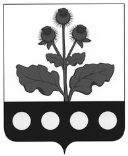 ПОСТАНОВЛЕНИЕ«01» июля 2022 г. №135с. РепьёвкаО внесении изменений в постановление администрации Репьёвского муниципального района Воронежской области от 18.09.2019 № 292 «Об утверждении муниципальной программы Репьёвского муниципального района «Экономическое развитие и инновационная экономика» (2020-2028 гг.)»В соответствии с Федеральным законом РФ от 06.10.2003  № 131-ФЗ «Об общих принципах организации местного самоуправления в Российской Федерации», Уставом Репьёвского муниципального района, постановлением администрации Репьевского муниципального района от 30.10.2013 № 297 «О порядке разработки, реализации и оценке эффективности муниципальных программ Репьевского муниципального района» администрация Репьёвского муниципального района Воронежской области постановляет:1. В постановление администрации Репьёвского муниципального района от 18.09.2019 № 292 «Об утверждении муниципальной программы Репьёвского муниципального района «Экономическое развитие и инновационная экономика» (2020-2028 гг.)» (далее – Постановление), внести следующие изменения:1.1. В паспорте муниципальной программы Репьёвского муниципального района «Экономическое развитие и инновационная экономика» (2020-2028 гг.)» (далее – Программа), утвержденной Постановлением, строку 4 изложить в следующей редакции:«»;1.2. В абзаце 5 п. 3.1. раздела 3 «Обоснование выделения подпрограммы и обобщенная характеристика основных мероприятий» Программы, утвержденной Постановлением, цифру «3» заменить на цифрой «4»;1.3. После абзаца одиннадцатого пункта 3.1. раздела 3 «Обоснование выделения подпрограммы и обобщенная характеристика основных мероприятий» Программы, утвержденной Постановлением, дополнить абзацем следующего содержания:«4. Информационная и консультационная поддержка субъектов малого и среднего предпринимательства и физических лиц, не являющихся индивидуальными предпринимателями и применяющих специальный налоговый режим «Налог на профессиональный доход»;1.4. Пункт 3.2. раздела 3 «Обоснование выделения подпрограммы и обобщенная характеристика основных мероприятий» Программы, утвержденной Постановлением, дополнить подпунктом 4 следующего содержания:«4. Информационная и консультационная поддержка субъектов малого и среднего предпринимательства и физических лиц, не являющихся индивидуальными предпринимателями и применяющих специальный налоговый режим «Налог на профессиональный доход».Цели мероприятия - расширение информирования предпринимателей о возможностях получения господдержки, изменениях в законодательстве, налогообложении, других вопросах. Повышение образовательного уровня предпринимателей и обучение.Важное место в этом разделе уделяется организации участия субъектов малого бизнеса в выставках, семинарах, областных конкурсах профессионального мастерства.Реализация мероприятия - повышение уровня информационного обеспечения субъектов малого и среднего предпринимательства, организаций, образующих инфраструктуру поддержки предпринимательства и физических лиц, не являющихся индивидуальными предпринимателями и применяющих специальный налоговый режим «Налог на профессиональный доход».Срок исполнения – в течении 2022-2028 гг.»;1.5. Подпункты 4,5,6 раздела 3.2. Программы считать соответственно подпунктами 5,6,7;1.6. Строку 4 паспорта подпрограммы «Развитие и поддержка субъектов малого и среднего предпринимательства», утвержденной Постановлением, изложить в следующей редакции:«»;1.7. Раздел 3. «Характеристика основных мероприятий подпрограммы» подпрограммы «Развитие и поддержка субъектов малого и среднего предпринимательства» Программы, утвержденной Постановлением, дополнить мероприятием 4 следующего содержания:«Мероприятие 4. Информационная и консультационная поддержка субъектов малого и среднего предпринимательства и физических лиц, не являющихся индивидуальными предпринимателями и применяющих специальный налоговый режим «Налог на профессиональный доход».Цели мероприятия - расширение информирования предпринимателей о возможностях получения господдержки, изменениях в законодательстве, налогообложении, других вопросах. Повышение образовательного уровня предпринимателей и обучение.Важное место в этом разделе уделяется организации участия субъектов малого бизнеса в выставках, семинарах, областных конкурсах профессионального мастерства.Реализация мероприятия - повышение уровня информационного обеспечения субъектов малого и среднего предпринимательства, организаций, образующих инфраструктуру поддержки предпринимательства и физических лиц, не являющихся индивидуальными предпринимателями и применяющих специальный налоговый режим «Налог на профессиональный доход».Срок исполнения – в течении 2022-2028 гг.»;1.7. Приложение № 3 к Программе изложить в новой редакции согласно приложению.2. Настоящее постановление вступает в силу после его официального опубликования.ПРИЛОЖЕНИЕк постановлению администрации муниципального района от «01» июля 2022 г. №135Приложение 3к муниципальной программеФинансовое обеспечение и прогнозная (справочная) оценка расходов федерального, областного и местных бюджетов, бюджетов внебюджетных фондов, юридических и физических лиц на реализацию муниципальной программы Репьёвского муниципального района Воронежской области «Экономическое развитие и инновационная экономика» (2020-2028 гг.)Подпрограмма муниципальной программы и основные мероприятия Подпрограмма: «Развитие и поддержка субъектов малого и среднего предпринимательства».Основные мероприятия: 1. Финансовая поддержка субъектов малого и среднего предпринимательства:1.1. Развитие и поддержка деятельности АНО «Репьёвский центр поддержки предпринимательства» по оказанию услуг субъектам МП; 1.2. Предоставление грантов начинающим субъектам малого предпринимательства - индивидуальным предпринимателям и юридическим лицам - производителям товаров (работ, услуг);1.3. Предоставление субсидий на компенсацию части затрат субъектов малого и среднего предпринимательства, связанных с уплатой первого взноса (аванса) при заключении договора (договоров) лизинга оборудования с российскими лизинговыми организациями в целях создания и (или) развития либо модернизации производства товаров (работ, услуг).2. Развитие системы обеспечения прав потребителей.3. Предоставление преференции субъектам малого и среднего предпринимательства: передача объектов муниципального имущества в аренду без торгов.4. Информационная и консультационная поддержка субъектов малого и среднего предпринимательства и физических лиц, не являющихся индивидуальными предпринимателями и применяющих специальный налоговый режим «Налог на профессиональный доход».Основные мероприятия,входящие в состав подпрограммы муниципальной программы Мероприятие 1. Финансовая поддержка субъектов малого предпринимательства:1.1 Развитие и поддержка деятельности АНО «Репьёвский центр поддержки предпринимательства» по оказанию услуг субъектам малого предпринимательства;1.2. Предоставление грантов начинающим субъектам малого предпринимательства - индивидуальным предпринимателям и юридическим лицам - производителям товаров (работ, услуг);1.3. Предоставление субсидий на компенсацию части затрат субъектов малого и среднего предпринимательства, связанных с уплатой первого взноса (аванса) при заключении договора (договоров) лизинга оборудования с российскими лизинговыми организациями в целях создания и (или) развития либо модернизации производства товаров (работ, услуг).Мероприятие 2. Развитие системы обеспечения прав потребителей;Мероприятие 3. Предоставление преференции субъектам малого и среднего предпринимательства: передача объектов муниципального имущества в аренду без торгов.Мероприятие 4. Информационная и консультационная поддержка субъектов малого и среднего предпринимательства и физических лиц, не являющихся индивидуальными предпринимателями и применяющих специальный налоговый режим «Налог на профессиональный доход».Глава администрациимуниципального районаР.В. ЕфименкоСтатусНаименование муниципальной программы, подпрограм-мы, основного мероприятияИсточ-ники ресурс-ного обеспе-ченияОценка расходов по годам реализации муниципальной программы, тыс. руб.Оценка расходов по годам реализации муниципальной программы, тыс. руб.Оценка расходов по годам реализации муниципальной программы, тыс. руб.Оценка расходов по годам реализации муниципальной программы, тыс. руб.Оценка расходов по годам реализации муниципальной программы, тыс. руб.Оценка расходов по годам реализации муниципальной программы, тыс. руб.Оценка расходов по годам реализации муниципальной программы, тыс. руб.Оценка расходов по годам реализации муниципальной программы, тыс. руб.Оценка расходов по годам реализации муниципальной программы, тыс. руб.СтатусНаименование муниципальной программы, подпрограм-мы, основного мероприятияИсточ-ники ресурс-ного обеспе-чения2020(пер-вый год реализации)2021(вто-рой год реализации)2022(тре-тий год реализации)2023(четвертый год реализации)2024(пя-тый год реализации)2025(шестой год реализации)2026(седьмой год реализации)2027(восьмой год реализации)2028(девятый год реализации)123456789101112МУНИЦИПАЛЬНАЯ ПРОГРАМ-МАЭкономичес-кое развитие и инновацион-ная экономика всего, в том числе:430,001413,6630,20630,20630,20630,20630,20630,20630,20МУНИЦИПАЛЬНАЯ ПРОГРАМ-МАЭкономичес-кое развитие и инновацион-ная экономика феде-ральный бюджет 0,000,000,000,000,000,000,000,000,00МУНИЦИПАЛЬНАЯ ПРОГРАМ-МАЭкономичес-кое развитие и инновацион-ная экономика област-ной бюджет0,000,000,000,000,000,000,000,000,00МУНИЦИПАЛЬНАЯ ПРОГРАМ-МАЭкономичес-кое развитие и инновацион-ная экономика местный бюджет430,001413,4630,00630,00630,00630,00630,00630,00630,00МУНИЦИПАЛЬНАЯ ПРОГРАМ-МАЭкономичес-кое развитие и инновацион-ная экономика внебюд-жетные средства0,000,200,200,200,200,200,200,200,20в том числе:ПОДПРОГРАММА Развитие и поддержка малого предпринима-тельствавсего, в том числе:430,001413,4630,00630,00630,00630,00630,00630,00630,00ПОДПРОГРАММА Развитие и поддержка малого предпринима-тельствафедера-льный бюджет 0,000,000,000,000,000,000,000,000,00ПОДПРОГРАММА Развитие и поддержка малого предпринима-тельстваобласт-ной бюджет0,000,000,000,000,000,000,000,000,00ПОДПРОГРАММА Развитие и поддержка малого предпринима-тельстваместный бюджет430,001413,4630,00630,00630,00630,00630,00630,00630,00ПОДПРОГРАММА Развитие и поддержка малого предпринима-тельствавнебюд-жетные средства0,000,200,200,200,200,200,200,200,20в том числе:Основное мероприятие 1.1 Развитие и поддержка деятельности АНО «Репьёвский центр поддержки предпринимательства» по оказанию услуг субъектам МПвсего, в том числе: 30,0030,0030,0030,0030,0030,0030,0030,0030,00Основное мероприятие 1.1 Развитие и поддержка деятельности АНО «Репьёвский центр поддержки предпринимательства» по оказанию услуг субъектам МПфеде-ральный бюджет  0,000,000,000,000,000,000,000,000,00Основное мероприятие 1.1 Развитие и поддержка деятельности АНО «Репьёвский центр поддержки предпринимательства» по оказанию услуг субъектам МПобласт-ной бюджет 0,000,000,000,000,000,000,000,000,00Основное мероприятие 1.1 Развитие и поддержка деятельности АНО «Репьёвский центр поддержки предпринимательства» по оказанию услуг субъектам МПместный бюджет 30,0030,0030,0030,0030,0030,0030,0030,0030,00Основное мероприятие 1.2Предоставле-ние грантов начинающим субъектам малого предпринима-тельства – индиви-дуальным предпринима-телям и юридическим лицам – производите-лям товаров (работ, услуг)всего, в том числе:400,000,00300,00300,00300,00300,00300,00300,00300,00Основное мероприятие 1.2Предоставле-ние грантов начинающим субъектам малого предпринима-тельства – индиви-дуальным предпринима-телям и юридическим лицам – производите-лям товаров (работ, услуг)феде-ральный бюджет 0,000,000,000,000,000,000,000,000,00Основное мероприятие 1.2Предоставле-ние грантов начинающим субъектам малого предпринима-тельства – индиви-дуальным предпринима-телям и юридическим лицам – производите-лям товаров (работ, услуг)област-ной бюджет 0,000,000,000,000,000,000,000,000,00Основное мероприятие 1.2Предоставле-ние грантов начинающим субъектам малого предпринима-тельства – индиви-дуальным предпринима-телям и юридическим лицам – производите-лям товаров (работ, услуг)местный бюджет400,000,00300,00300,00300,00300,00300,00300,00300,00Основное Мероприятие1.3Предоставление субсидий на компенсацию части затрат субъектов малого и среднего предпринимательства, связанных с уплатой первого взноса (аванса) при заключении договора (договоров) лизинга оборудования с российскими лизинговыми организациями в целях создания и (или) развития либо модернизации производства товаров (работ, услуг)всего, в том числе:0,001383,4300,00300,00300,00300,00300,00300,00300,00Основное Мероприятие1.3Предоставление субсидий на компенсацию части затрат субъектов малого и среднего предпринимательства, связанных с уплатой первого взноса (аванса) при заключении договора (договоров) лизинга оборудования с российскими лизинговыми организациями в целях создания и (или) развития либо модернизации производства товаров (работ, услуг)феде-ральный бюджет 0,000,000,000,000,000,000,000,000,00Основное Мероприятие1.3Предоставление субсидий на компенсацию части затрат субъектов малого и среднего предпринимательства, связанных с уплатой первого взноса (аванса) при заключении договора (договоров) лизинга оборудования с российскими лизинговыми организациями в целях создания и (или) развития либо модернизации производства товаров (работ, услуг)област-ной бюджет 0,000,000,000,000,000,000,000,000,00Основное Мероприятие1.3Предоставление субсидий на компенсацию части затрат субъектов малого и среднего предпринимательства, связанных с уплатой первого взноса (аванса) при заключении договора (договоров) лизинга оборудования с российскими лизинговыми организациями в целях создания и (или) развития либо модернизации производства товаров (работ, услуг)местный бюджет0,001383,4300,00300,00300,00300,00300,00300,00300,00Основное мероприятие 2Развитие системы обеспечения прав потребителей всего, в том числе:0,000,200,200,200,200,200,200,200,20Основное мероприятие 2Развитие системы обеспечения прав потребителей феде-ральный бюджет 0,000,000,000,000,000,000,000,000,00Основное мероприятие 2Развитие системы обеспечения прав потребителей област-ной бюджет0,000,000,000,000,000,000,000,000,00Основное мероприятие 2Развитие системы обеспечения прав потребителей местный бюджет0,000,000,000,000,000,000,000,000,00Основное мероприятие 2Развитие системы обеспечения прав потребителей внебюд-жетные средства0,000,200,200,200,200,200,200,200,20Основное мероприятие 3Предоставление преференции субъектам малого и среднего предпринимательства: передача объектов муниципального имущества в аренду без торгов.всего, в том числе:0,000,000,000,000,000,000,000,000,00Основное мероприятие 3Предоставление преференции субъектам малого и среднего предпринимательства: передача объектов муниципального имущества в аренду без торгов.феде-ральный бюджет 0,000,000,000,000,000,000,000,000,00Основное мероприятие 3Предоставление преференции субъектам малого и среднего предпринимательства: передача объектов муниципального имущества в аренду без торгов.област-ной бюджет0,000,000,000,000,000,000,000,000,00Основное мероприятие 3Предоставление преференции субъектам малого и среднего предпринимательства: передача объектов муниципального имущества в аренду без торгов.местный бюджет0,000,000,000,000,000,000,000,000,00Основное мероприятие 3Предоставление преференции субъектам малого и среднего предпринимательства: передача объектов муниципального имущества в аренду без торгов.внебюд-жетные средства0,000,000,000,000,000,000,000,000,00Основное мероприятие 4Информационная и консультационная поддержка субъектов малого и среднего предпринимательства и физических лиц, не являющихся индивидуальными предпринимателями и применяющих специальный налоговый режим "Налог на профессиональный доход"всего, в том числе:--0,000,000,000,000,000,000,00Основное мероприятие 4Информационная и консультационная поддержка субъектов малого и среднего предпринимательства и физических лиц, не являющихся индивидуальными предпринимателями и применяющих специальный налоговый режим "Налог на профессиональный доход"феде-ральный бюджет --0,000,000,000,000,000,000,00Основное мероприятие 4Информационная и консультационная поддержка субъектов малого и среднего предпринимательства и физических лиц, не являющихся индивидуальными предпринимателями и применяющих специальный налоговый режим "Налог на профессиональный доход"област-ной бюджет--0,000,000,000,000,000,000,00Основное мероприятие 4Информационная и консультационная поддержка субъектов малого и среднего предпринимательства и физических лиц, не являющихся индивидуальными предпринимателями и применяющих специальный налоговый режим "Налог на профессиональный доход"местный бюджет--0,000,000,000,000,000,000,00Основное мероприятие 4Информационная и консультационная поддержка субъектов малого и среднего предпринимательства и физических лиц, не являющихся индивидуальными предпринимателями и применяющих специальный налоговый режим "Налог на профессиональный доход"внебюд-жетные средства--0,000,000,000,000,000,000,00